November 1, 2019	Dear Idaho Artists,Zions Bank is pleased to announce a call to artists for the 7th Annual Zions Bank Art Show, which will be held in Boise, Idaho the evening of Thursday, May 14, 2020 at the Downtown Boise Zions Bank building located at 800 W. Main Street.  This show has grown in popularity over the past six years and we are looking forward to another successful year. Due to increased artist interest, not all artists may be selected to participate since we are limited to 76 slots.  Each artist (regardless of past participation) will be required to apply for the art show, which will include submitting three (3) sample pieces of work. Please remember the show is promoted as original work, thus we do not allow prints or giclees to be exhibited. Applications must be received by Friday, November 29, 2019.  We invite you to apply to participate by completing the attached application and sending it to BoiseArtShow@zionsbank.com. Your subject line should read “2020 Art Show Application - <YOUR FULL NAME>”.Submissions must also be received by Friday, November 29, 2019.  Once your application has been submitted via email, please submit ONLY THREE (3) relevant works of art that you would be presenting at the art show via a second email to BoiseArtShow@zionsbank.com.  In the subject line, type “2020 Art Show Submissions – <YOUR FULL NAME>.”  Parameters of image size should be such that the total email message size does not exceed 10MB.If you would like one of your three submissions to be considered as cover art for the 2020 invitation, please indicate which of the three you would prefer in your email. If your work is selected, it must be brought to the art show and made available for purchase.Here are a few parameters that will help with planning for the event:The space provided for each artist is approximately 8 feet wide by 8 feet high and 2 feet deep.Art to be displayed must be hanging art (we will provide racks and hooks for the art).All art that will be displayed must be original – no giclees, prints or associated reproduced items.Art to be displayed should not be suggestive, political, or religious.Artists are responsible for accepting payment; we recommend a way to accept debit and credit cards as an additional form of payment.Artists are responsible for charging sales tax. Artists receive 100 percent of the proceeds from sales. Selected artists will be notified by Friday, December 13, 2019.If you have any questions, please email us at BoiseArtShow@zionsbank.com. We look forward to a successful Art Show!Sincerely, Margaret Espinola					Gina Bessire2020 Artist Coordinator					2020 Artist Coordinator2020 Zions Bank Art Show Application FormDeadline to Apply: November 29, 2019Artist’s Full Name (as it should appear in program): Mailing Address:Physical Address:Cell Phone Number:Email Address:Website:Have you participated in past shows?    Yes    No    If yes, list years: ___________________________  I would like to be considered as the featured artist.*Lighting is allowed for your artwork. Will you need access to a power outlet at the Art Show?  Yes  No   Do you currently bank with Zions Bank?    Yes 	  No Brief Bio: NEXT STEPS: Once you have TYPED in the information above, save the completed form on your computer. Draft a new email message with this form as an attachment to BoiseArtShow@zionsbank.com.  In the subject line, type "2020 Art Show Application – <YOUR FULL NAME>."  ALL FIELDS MUST BE COMPLETED FOR YOUR APPLICATION TO BE CONSIDERED. All applications must be received no later than November 29, 2019.Once your application has been submitted via email, please submit ONLY THREE relevant works of art that you would be presenting at the art show via a second email to BoiseArtShow@zionsbank.com . In the subject line, type "2020 Art Show Submissions – <YOUR FULL NAME>." Please attach the files directly to your email message as attachments. Total message size cannot exceed 10MB. Please do not include external links to your art as we will be unable to retrieve them. All submissions must be received no later than November 29, 2019.*During the selection of artists for the show, we also select one piece of art for the 2020 invitation. If you wish for one of your three submissions to be considered for this, please indicate which piece in your email. If you submit a piece for consideration, it must be brought to the Art Show and be available for purchase by any guest.QUESTIONS? Email us at BoiseArtShow@zionsbank.com  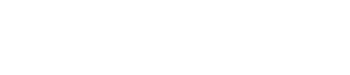 